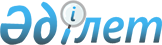 О внесении изменения и дополнения в решение районного маслихата от 7 февраля 2012 года № 10 "О предоставлении в 2012 году подъемного пособия и бюджетного кредита специалистам, прибывшим для работы и проживания в сельские населенные пункты"
					
			Утративший силу
			
			
		
					Решение маслихата Мартукского района Актюбинской области от 27 апреля 2012 года № 18. Зарегистрировано Департаментом юстиции Актюбинской области 22 мая 2012 года № 3-8-153. Утратило силу в связи с истечением срока применения - (письмо маслихата Мартукского района Актюбинской области от 16 января 2013 года № 128)      Сноска. Утратило силу в связи с истечением срока применения - (письмо маслихата Мартукского района Актюбинской области от 16.01.2013 № 128).

      В соответствии со статьей 6 Закона Республики Казахстан от 23 января 2001 года «О местном государственном управлении и самоуправлении в Республике Казахстан» и пунктом 8 статьи 18 Закона Республики Казахстан от 8 июля 2005 года № 66 «О государственном регулировании развития агропромышленного комплекса и сельских территорий» районный маслихат РЕШИЛ:



      1. Внести в решение районного маслихата «О предоставлении в 2012 году подъемного пособия и бюджетного кредита специалистам, прибывшим для работы и проживания в сельские населенные пункты» от 7 февраля 2012 года № 10 (зарегистрированное в Реестре государственной регистрации нормативных правовых актов за № 3-8-148, опубликованное 6 марта 2012 года в газете «Мәртөк тынысы» № 15-16) следующее изменение и дополнение:



      в пункте 1 слова «и спорта» заменить словами «, спорта и ветеринарии»;



      в подпункте 2) пункта 1 и пункте 2 после слов «для приобретения», «на приобретение» дополнить словами «или строительства», «или строительство».



      2. Настоящее решение вводится в действие по истечении десяти календарных дней после дня его первого официального опубликования.       Председатель сессии                     Секретарь

      районного маслихата                районного маслихата       А. Альмухамбетов                     А. Исмагулов
					© 2012. РГП на ПХВ «Институт законодательства и правовой информации Республики Казахстан» Министерства юстиции Республики Казахстан
				